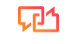  DE MARE HOTEL2023 SUMMER CONCEPTDE MARE HOTEL(Alcohol-free Ultra All Inclusive)Rooms:Standard Double Room with Sea View:Room size : 23 m² (12 ROOMS)
Standard rooms have a double bed and a foldable sofa. Split air conditioner, shower, WC, TV, satellite broadcast, telephone,
safe (free), tea-coffee set, hair dryer, balcony, ceramic floor, mini fridge(It is filled with water and soda once on the day of arrival.)
Room cleaning is daily, bed linen and towels are changed 3 times a week.Standard Double Room with Side Sea View:Room size: 23 m² (46 ROOMS)
Standard rooms have a double bed and a foldable sofa. Split air conditioner, shower, WC, TV, satellite broadcast, telephone,
safe (free), tea-coffee set, hair dryer, balcony, ceramic floor, mini fridge(It is filled with water and soda once on the day of arrival.)
Room cleaning is daily, bed linen and towels are changed 3 times a week.Standard Double Room with Land View:Room size : 23 m² (5 ROOMS)
Standard rooms have a double bed and a foldable sofa. Split air conditioner, shower, WC, TV, satellite broadcast, telephone,
safe (free), tea-coffee set, hair dryer, balcony, ceramic floor, mini fridge(It is filled with water and soda once on the day of arrival.)
Room cleaning is daily, bed linen and towels are changed 3 times a week.Family(single) Room:Room size : 35 m² (4 ROOMS)
Family rooms have a double bed and 2 single beds. Our family rooms consist of one large room. Split air conditioner, shower, WC, TV, satellite broadcast, telephone,
safe (free), tea-coffee set, hair dryer, balcony, ceramic floor, mini fridge(It is filled with water and soda once on the day of arrival.)
Room cleaning is daily, bed linen and towels are changed 3 times a week.Chargeable services:Laundry service, massage, scrub, foam and doctor serviceFree Activities:Various parties and live music concerts, darts, table tennis.Pools: We have 1 outdoor swimming pool, 1 children's pool and 2 water slides.Bars : Main Restaurant : Non-alcoholic cold and hot drinks are included in the ultra all inclusive system.Our guests are free to use alcoholic beverages within our facility.*To honeymooners: Fruit basket On birthdays: Birthday cake and flowers are available upon order.Beach:Beach towels, parasols, sunbeds - WC, shower-dressing cabins are free of charge.Valid credit cards: Visa, MastercardNo pets allowedAll activities and services may change according to seasonal weather conditions and force majeure. All rights of DE MARE HOTEL on this subject are reserved.******************** IMPORTANT INFORMATION********************In the event that the duration of the Pandemic declared by the World Health Organization is prolonged, as DE MARE Hotel, date, time or restrictions may be experienced in our services in line with the Covid-19 measures taken by the TR Ministry of Tourism and Culture and the Ministry of Health and the circulars published.Thank you for your understanding.Place:Konakli / AlanyaDistance to the beach( 0 )Distance from center:Alanya 14 kmDistance to Antalya Airport:112 kmDistance to Gazipasa Airport :73 kmPhone:Address :Konakli Mah. M.Kemal Bulv. No 33 Payallar 07475Alanya / ANTALYA / TURKEYOpening Year:2023Room capacity:67Bed capacity:134E-mail:info@demarehotel.com.tr Web :www.demarehotel.com.tr Concept :Alcohol Free Ultra All Inclusive Lobby Bar24 hoursFreePool Bar10:00 -23:30FreeBeach Bar10:00-16:30FreeBreakfast	07:00 -10:00Open buffetLunch12:30 -14:30Open buffetTypes of Pancakes10:30 -16:00Free(15 May/15 October)Fast food10:30 -16:00Freefruit clockCoffee and Cake Time10-30-16:00 -16:0018:00FreeFreeEvening meal19:00 -21:00FreeNight meal00:00 -07:00(Soup and limited buffet)